 АДМИНИСТРАЦИЯ 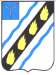 СОВЕТСКОГО МУНИЦИПАЛЬНОГО РАЙОНА  САРАТОВСКОЙ ОБЛАСТИ ПО С Т А Н О В Л Е Н И Е  от    04.09.2012              №  826 р.п. Степное Об утверждении Порядка передачи подарков, полученных лицами, замещающими должности муниципальной службы в администрации Советского муниципального района и ее органах, в связи с протокольными мероприятиями, служебными командировками и другими официальными мероприятиями  целях реализации Федерального Закона от 25.12.2008 года N 273-ФЗ «О противодействии  коррупции»,  Федерального  Закона  от  02.03.2007  года                      25-ФЗ «О муниципальной службе в Российской Федерации», руководствуясьУставом  Советского  муниципального  района,  администрация  Советского муниципального района ПОСТАНОВЛЯЕТ:   Утвердить  Порядок  передачи  подарков,  полученных  лицами, замещающими должности муниципальной службы в администрации Советского муниципального района и ее органах, в связи с протокольными мероприятиями, служебными  командировками  и  другими  официальными  мероприятиями, согласно приложению.  Комитету по делопроизводству, организационной и контрольно-кадровой работе  администрации  муниципального  района  ознакомить  с  настоящим Порядком    лиц,  замещающих  должности  муниципальной  службы  в администрации Советского муниципального района и ее органах.   Контроль  за  исполнением  настоящего  постановления  возложить  на руководителя  аппарата  администрации  Советского  муниципального  района Дябину О.Л. Глава  администрации  Советского муниципального  района          Дябина О.Л.  00 60В.И. Андреев   Приложение  к  постановлению администрации  Советского муниципального района от 04.09.» 2012 № 826Порядок передачи подарков, полученных лицами, замещающими  должности муниципальной службы в администрации Советского муниципального района и ее органах, в связи с протокольными мероприятиями, служебными командировками и другими официальными мероприятиями   Настоящий  Порядок  разработан  в  соответствии  с  Конституцией Российской  Федерации,  Гражданским  Кодексом  Российской  Федерации, Федеральным  Законом  от  25.12.2008  года  N 273-ФЗ  «О  противодействии коррупции»,  Федеральным  Законом  от  02.03.2007  года  №  25-ФЗ  «О муниципальной  службе  в  Российской  Федерации»,  Федеральным  законом  от 21.11.2011 года № 329-ФЗ «О внесении изменений в отдельные законодательные акты  Российской  Федерации  в  связи  с  совершенствованием  государственного управления  в  области  противодействия  коррупции»  и  устанавливает  правила  передачи  (приема,  оценки,  учета  на  балансе  основных  средств,  временного хранения  и  дальнейшего  использования)  в  муниципальную  собственность подарков,  полученных  главой  администрации  Советского  муниципального района, заместителями главы администрации Советского муниципального района,   также  лицами,  замещающими  должности  муниципальной  службы  в администрации  Советского  муниципального  района  и  ее  органах    (далее муниципальные  служащие),  от  юридических  и  физических  лиц  в  связи  с протокольными  мероприятиями,  служебными  командировками  и  другими официальными мероприятиями.  В соответствии с частью 2 статьи 575 Гражданского кодекса Российской Федерации  подарок  стоимостью  свыше  3  (трех)  тысяч  рублей,  полученный муниципальным  служащим,  признается  собственностью  Советского муниципального  района  и  подлежит  передаче  муниципальными  служащими, лицу,  ответственному  за  прием  и  хранение  подарков,  назначенному распоряжением  администрации  Советского  муниципального  района  (далее  – материально - ответственное лицо).   Муниципальные  служащие,  получившие  подарок  стоимостью  свыше  3 (трех)  тысяч  рублей,  обращаются  с  заявлением  на  имя  главы  администрации Советского  муниципального  района    (руководителя  органа  администрации)  о передаче подарка в течение 3 рабочих дней со дня получения подарка и (или) возвращения  из  служебной  командировки,  во  время  которой  был  получен указанный подарок. Заявление подлежит регистрации в течение одного рабочего дня с момента его подачи в журнале регистрации заявлений о передаче подарков, полученных муниципальными  служащими  в  связи  с  протокольными  мероприятиями,  служебными командировками и другими официальными мероприятиями (далее – Журнал регистрации заявлений). Ведение журнала регистрации заявлений о передаче подарков возлагается на материально-ответственное лицо.   заявлении  указываются  все  известные  муниципальному  служащему реквизиты  дарителя,  вид  подарка  и  прилагаются  документы  (если  таковые имеются), в том числе подтверждающие стоимость подарка.  случае если у муниципального служащего, сдающего подарок стоимостью свыше  3  (трех)  тысяч  рублей,  имеются  намерения  выкупить  его  после оформления  в  собственность  Советского  муниципального  района,  это  должно быть отражено в заявлении.  При регистрации заявления материально - ответственное лицо извещает муниципального  служащего  о  месте  и  времени  приема  от  него  подарка  и сопутствующей документации (при ее наличии), осуществляемого на основании акта приема – передачи подарков, полученных муниципальными служащими в связи с протокольными мероприятиями, служебными командировками и другими официальными мероприятиями (далее – акт приема-передачи).   В  случае  отсутствия  документов,  подтверждающих  стоимость  подарка, либо  из  представленных  документов  нельзя  сделать  однозначный  вывод  о стоимости подарка его оценку осуществляет эксперт соответствующего профиля.  Подарок  должен  быть  направлен  на  проведение  оценочной  экспертизы  в срок,  не  превышающий  10  рабочих  дней  со  дня  его  приема  материально- ответственным лицом.  Акты приема – передачи подарка составляются в 3-х экземплярах: один экземпляр  для  лица,  сдавшего  подарок,  второй  –  для  бухгалтерской  службы, третий – для материально – ответственного лица.  Акты приема – передачи регистрируются в Журнале учета актов приема – передачи подарков (далее – Журнал учета). Журнал учета должен быть пронумерован, прошнурован и скреплен печатью администрации Советского муниципального района.  Журнал учета ведет материально – ответственное лицо.       В случае  если стоимость подарка не превышает 3 (трех) тысяч рублей, подарок подлежит возврату лицу, сдавшему подарок. Возврат подарка, стоимость которого не превышает 3 (трех) тысяч рублей, производится  в  течение  5  рабочих  дней  со  дня  его  оценки  по  акту  возврата подарка,  полученного  муниципальным  служащим  в  связи  с  протокольными мероприятиями,  служебными  командировками  и  другими  официальными мероприятиями  (далее  –  акт  возврата),  который  составляется  материально  – ответственным лицом в двух экземплярах, один из которых передается лицу, которому  возвращен  подарок,  другой  экземпляр  хранится  у  материально  – ответственного лица.           Принятый  материально  –  ответственным  лицом  подарок,  стоимость которого  составляет  более  3  (трех)  тысяч  рублей,  учитывается  на  балансе основных средств Советского муниципального района и поступает на хранение материально – ответственному лицу.    Муниципальный  служащий,  сдавший  подарок,    стоимость  которого составляет более 3 (трех) тысяч рублей,	 	может его выкупить по установленной стоимости  в  течение  30  календарных  дней  после  его  сдачи  материально- ответственному лицу. Средства, внесенные лицом, замещающим муниципальную должность,  при  выкупе  подарка,  зачисляются  в  бюджет  Советского муниципального района.  За неисполнение условий настоящего Порядка муниципальные служащие несут  ответственность  в  соответствии  с  действующим  законодательством Российской Федерации. Председатель комитета по делопроизводству, организационной  контрольно-кадровой работе       С.В. Байрак  